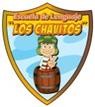 Escuela Especial de Lenguaje “Los Chavitos” Síntesis de los componentes del PEIVisiónNuestra visión es entregar una educación de calidad y significativa, potenciando diferentes habilidades y competencias en las distintas áreas del desarrollo, dando énfasis en el lenguaje oral y/o comprensivo. Formando niños felices, autónomos, que se puedan desenvolver en forma íntegra en su vida cotidiana, creativos, reflexivos y capaces de cuidar el medio ambiente. En donde desarrollen al máximo sus capacidades, en un ambiente cálido, seguro, respetuoso y de confianza.MisiónBrindar a los niños y niñas una guía basada en la confianza, con sabiduría y seguridad para despertar y encaminar cada don, talento y búsqueda hacia un desarrollo armonioso y pleno de cada uno de ellos. Buscamos despertar, en los niños/as, el descubrimiento y el saber en un ambiente acogedor, de buen trato, seguro y respetuoso para que vayan vivenciando el día a día según las experiencias entregadas a cada uno según su necesidad.Buscamos tener una educación continua e integral, ayudando y acompañando a nuestros niños/as a descubrir sus fortalezas y reconocer sus debilidades; a desarrollar su lenguaje en su máximo esplendor, para así lograr tempranamente la superación del Trastorno Especifico del Lenguaje (TEL).SelloSe entrega una educación laica y pluralista, basada en valores universales que rige la formación y el desarrollo integral de los niños y niñas de la escuela.Segundo SelloContamos con profesionales idóneos y comprometidos con el desarrollo integral y formación de los niños y niñas de nuestra comunidad educativa, con el fin de que superen el Trastorno especifico del lenguaje.Valores y CompetenciasEn esta institución se establecen relaciones de confianza, afecto, colaboración, comprensión y pertenencia, basadas en el respeto a las personas, normas y valores de la sociedad a la que pertenecen; favoreciendo su desarrollo integral, logrando potenciar capacidades y competencias que les permitan enfrentar las dificultades que presenta la vida en sociedad, tomando decisiones acertadas para obtener logros significativos.En base a los valores mencionados se desarrollarán las siguientes competencias:Relacionarse e interactuar con las demás personas y con su entorno de forma armónica, respetando y aceptando la diversidad de individuo y norma de nuestra sociedad.Desarrollar la participación activa, asumiendo roles y responsabilidades.